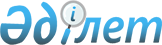 Қазақстан Республикасы Үкiметiнiң 2002 жылғы 16 шiлдедегi N 784 қаулысына өзгерiстер енгiзу туралы
					
			Күшін жойған
			
			
		
					Қазақстан Республикасы Үкiметiнiң 2006 жылғы 20 қаңтардағы N 44 Қаулысы. Күші жойылды - Қазақстан Республикасы Үкіметінің 2023 жылғы 27 желтоқсандағы № 1195 қаулысымен
      Ескерту. Күші жойылды - ҚР Үкіметінің 27.12.2023 № 1195 қаулысымен.
      "Қазақстан Республикасы Президентiнiң 2002 жылғы 29 наурыздағы N 828  Жарлығына  өзгерiстер енгiзу туралы" Қазақстан Республикасы Президентiнiң 2005 жылғы 29 желтоқсандағы N 1693  Жарлығына  сәйкес Қазақстан Республикасының Үкiметi  ҚАУЛЫ ЕТЕДI : 
      1. "Қазақстан Республикасының Үкiметi тағайындайтын немесе онымен келiсiм бойынша тағайындалатын лауазымды адамдар бойынша кадр мәселелерiн шешу тетiгiн жетiлдiрудiң кейбiр мәселелерi туралы" Қазақстан Республикасы Үкiметiнiң 2002 жылғы 16 шiлдедегi N 784  қаулысына  мынадай өзгерiстер енгiзiлсiн: 
      1) көрсетiлген қаулымен бекiтiлген Қазақстан Республикасының Үкiметi тағайындайтын немесе онымен келiсiм бойынша тағайындалатын орталық және жергiлiктi атқарушы органдардың, Қазақстан Республикасының Премьер-Министрi Кеңсесiнiң мемлекеттiк саяси қызметшiлерi мен өзге де басшы лауазымды адамдары лауазымдарының тiзбесiнде: 
      мынадай: 
            "Әдiлет министрлiгiнiң    Әдiлет     Әдiлет      Премьер-    - 
            орталық аппараты          министрi   министрi    Министрмен, 
            департаменттерiнiң                               Әкiмшiлiк 
            директорлары, облыстар,                          Басшысымен  " 
            Астана және Алматы 
            қалалары әдiлет 
            департаменттерiнiң 
            бастықтары, 
            Қылмыстық-атқару 
            жүйесi комитетiнiң 
            орталық аппараты, 
            облыстар, Астана және 
            Алматы қалалары 
            бойынша 
            басқармаларының 
            бастықтары, "Сот 
            сараптамасы орталығы" 
            мемлекеттiк мекемесiнiң 
            директоры" 
            деген жол мынадай редакцияда жазылсын: 
            "Әділет министрлігінің     Әділет     Әділет   Премьер-     - 
            облыстар, Астана және      министрi   министрi Министрмен, 
            Алматы қалалары әдiлет                         Әкiмшiлiк 
            департаменттерiнiң                             Басшысымен   "; 
            бастықтары, 
            Қылмыстық-атқару 
            жүйесi комитетiнiң 
            орталық аппараты, 
            облыстар, Астана және 
            Алматы қалалары 
            бойынша 
            басқармаларының 
            бастықтары, "Сот 
            сараптамасы орталығы" 
            мемлекеттiк мекемесiнiң 
            директоры" 
      2) көрсетiлген қаулымен бекiтiлген Қазақстан Республикасының Үкiметi тағайындайтын немесе онымен келiсiм бойынша тағайындалатын орталық және жергiлiктi атқарушы органдардың, Қазақстан Республикасының Премьер-Министрi Кеңсесiнiң мемлекеттiк саяси қызметшiлерiн және өзге де басшы лауазымды адамдарды қызметке келiсу, қызметке тағайындау және қызметтен босату тәртiбi туралы ережеде: 
      5-тармақтың үшiншi абзацындағы "орталық аппараты департаменттерiнiң бастықтары," деген сөздер алынып тасталсын. 
      2. Осы қаулы қол қойылған күнінен бастап қолданысқа енгiзiледi. 
					© 2012. Қазақстан Республикасы Әділет министрлігінің «Қазақстан Республикасының Заңнама және құқықтық ақпарат институты» ШЖҚ РМК
				
Қазақстан РеспубликасыныңПремьер-Министрі